Klasa VIII – Matematyka i FizykaWitajcie. Większość z Was przesyła mi na Messengera zdjęcia swoich zeszytów i wstawiłam już sporo dobrych ocen . Pamiętajcie, żeby systematycznie odrabiać prace domowe, bo najgorsze będą zaległości, a niestety to Was nie ominie. Nadal czekam na prace od niektórych osób…Dokładnie czytajcie wszystkie informacje. Filmiki i linki są dobrane odpowiednio do tematów lekcji i na pewno pomogą Wam je zrozumieć.P.S. Gdyby linki nie chciały się otworzyć proszę je skopiować do paska adresowego.Nie piszcie zadań na kartkach, tylko w zeszytach. Poza tym ja sprawdzam wszystkie prace raz w tygodniu i wtedy piszę do Was na Messengerze, jakie otrzymaliście oceny. Dlatego mam prośbę, nie pytajcie mnie „Co dostałem?” od razu po wysłaniu zdjęć. U mnie nic nie zginie. Wszystko mam zapisane i nic nie kasuję. Żadna praca nie będzie przeoczona. Pamiętajcie, żeby odrabiać lekcje na bieżąco. WAŻNE !!!Informacja o egzaminie ósmoklasisty z matematyki. Koniecznie obejrzyjcie ten filmik!!!!!!!!!!!!!!!!!!!!https://vimeo.com/304379817/f248b4ed9bMatematykaTematy:Dwusieczna kąta.Własności dwusiecznej kąta.Symetria względem punktu.Rozpoznawanie figur środkowosymetrycznych.Filmiki do tematów 1 i 2:https://www.youtube.com/watch?v=BceqNvsE_K4https://www.youtube.com/watch?v=QXUUXwlpzTMFilmiki do tematów 3 i 4:https://www.youtube.com/watch?v=NZvk24sVWtchttps://www.youtube.com/watch?v=FiEYbpnJ7fsPo obejrzeniu filmików napiszcie notatkę do zeszytu i  rozwiążcie zadania: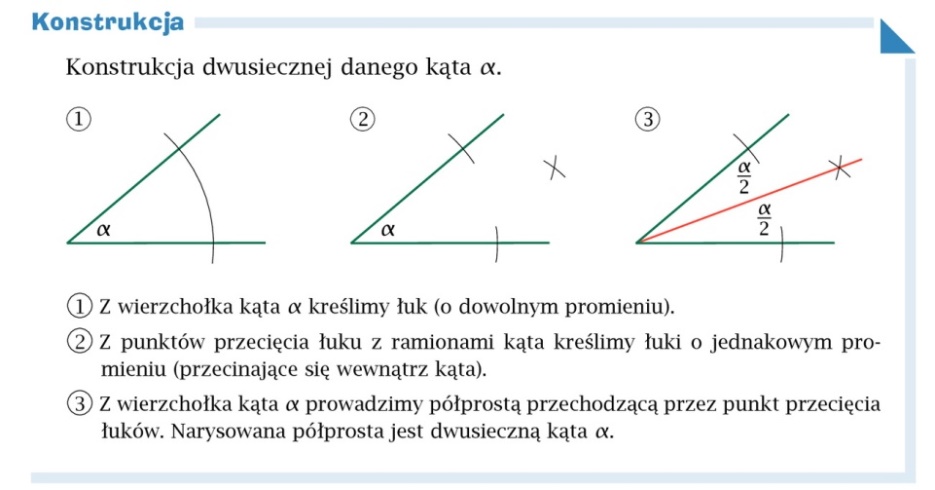 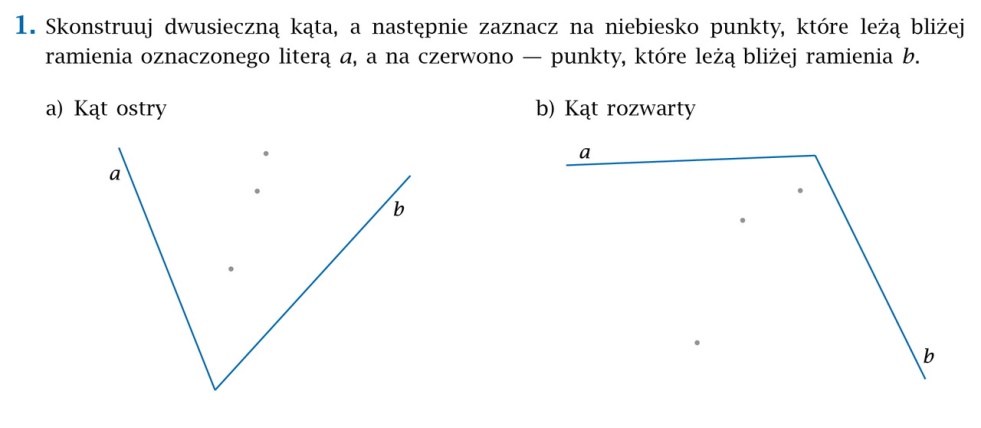 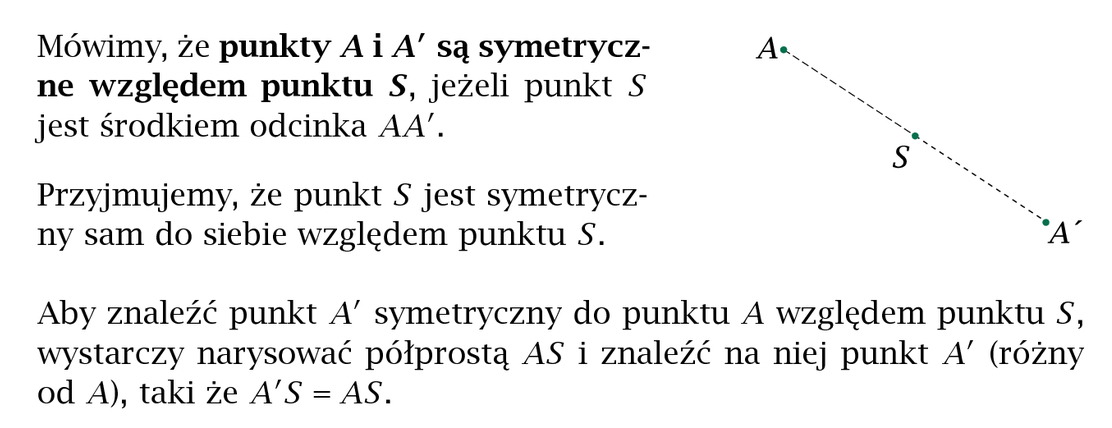 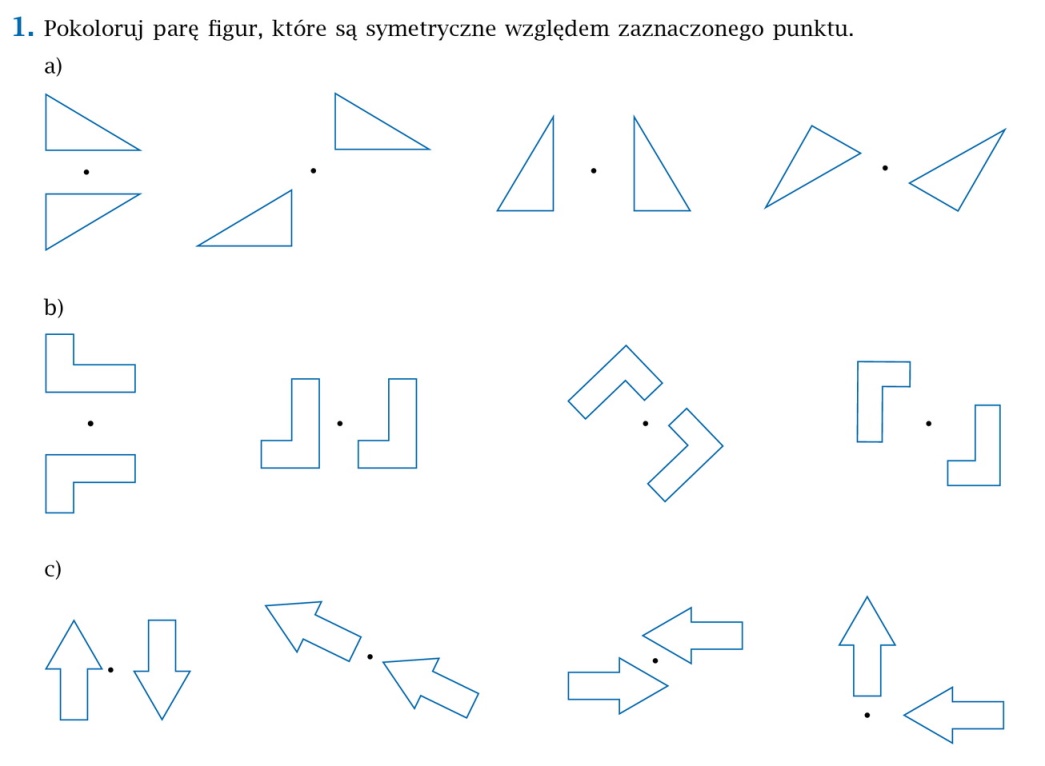 Fizyka Tematy:Zjawisko załamania światła.Rozszczepienie światła w pryzmacie.Ważny film do tej lekcji:https://www.youtube.com/watch?v=uDsvlJp2VaAFilmiki-ciekawostki:https://www.youtube.com/watch?v=mQxWaRvmQQMhttps://www.youtube.com/watch?v=cBCED8jDhlUPo obejrzeniu filmików napiszcie notatkę i przerysujcie do zeszytu rysunki:• Załamanie światła to zmiana kierunku biegu promienia świetlnego na granicy dwóch ośrodków.    Promień światła załamuje się ku normalnej (kąt padania jest większy od kąta załamania),    jeśli światło przechodzi z ośrodka optycznie rzadszego do ośrodka optycznie gęstszego.• Pryzmat to bryła, np. szklana, w kształcie graniastosłupa o podstawie trójkątnej.• Rozszczepienie to rozdzielenie wiązki światła złożonej z fal o różnej długości na poszczególne barwy.• Światło jednobarwne (monochromatyczne) nie ulega rozszczepieniu.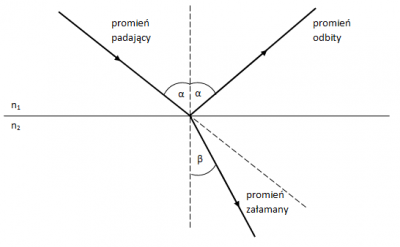 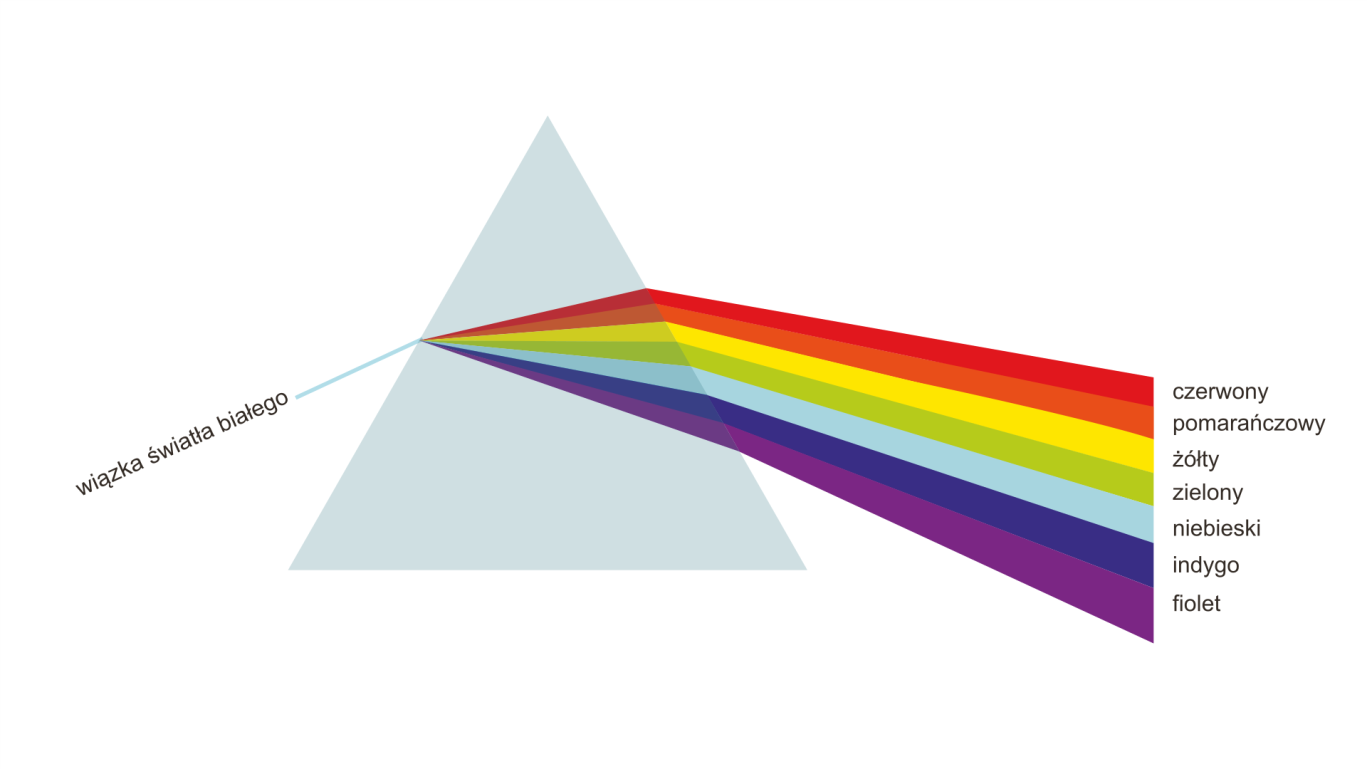 Trzymajcie się! Czekam na zdjęcia zeszytów!Materiały udostępnione służą wyłącznie nauczaniu uczniów poprzez Internet. Objęte są ochroną prawno-autorską i nie wolno ich udostępniać na innych portalach internetowych lub pobierać w celu ich sprzedaży lub jakiejkolwiek innej formy rozprowadzania wśród osób trzecich oraz publicznego prezentowania.